INSTITUTO NACIONAL DE EDUCAÇÃO DE SURDOS DEPARTAMENTO DE ENSINO SUPERIOR - DESU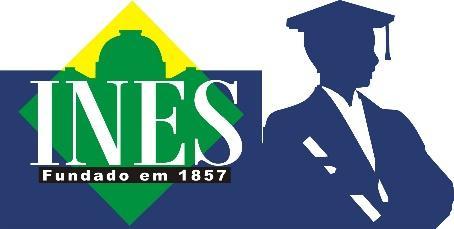 PLANO INDIVIDUAL DE TRABALHO DO PROFESSOR 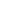 Rio de Janeiro, ___ de  ______ de   ___  .____________________________Assinatura do ProfessorRio de Janeiro, ___ de  ______ de   ___  .______________________________Assinatura do CoordenadorAno:Professor:Matrícula:Regime de Trabalho:(   ) 40 horas com Regime de Dedicação Exclusiva (DE)  (   ) 40 horas sem Dedicação Exclusiva(   ) 20 horas com Regime de Tempo ParcialProfessor:Matrícula:Regime de Trabalho:(   ) 40 horas com Regime de Dedicação Exclusiva (DE)  (   ) 40 horas sem Dedicação Exclusiva(   ) 20 horas com Regime de Tempo ParcialSituação:(  ) Efetivo(  ) Substituto(  ) Redução de carga horáriaSemestre:Professor:Matrícula:Regime de Trabalho:(   ) 40 horas com Regime de Dedicação Exclusiva (DE)  (   ) 40 horas sem Dedicação Exclusiva(   ) 20 horas com Regime de Tempo ParcialProfessor:Matrícula:Regime de Trabalho:(   ) 40 horas com Regime de Dedicação Exclusiva (DE)  (   ) 40 horas sem Dedicação Exclusiva(   ) 20 horas com Regime de Tempo ParcialSituação:(  ) Efetivo(  ) Substituto(  ) Redução de carga horáriaInformações BásicasCada tempo de aula equivalerá 01 hora relógio.Alocação de carga horária primeiramente nas atividades de ensino da Graduação, posteriormente nas atividades da Pós-graduação e, por fim, nas atividades de gestão.Carga horária efetiva de ensino incluindo o planejamento: 20 horas-aula semanais (dedicação exclusiva) - máximo de 12 horas-aula para graduação (presencial) e de 8 horas-aula para pós-graduação; 12 horas-aula semanais (tempo parcial) - priorizando a locação de horas na graduação (presencial), com o mínimo de 4 horas-aula para graduação presencial.Planejamento de ensino: metade das horas/aula semanais da graduação; total de horas/aula em pós-graduação; 4 horas para cada disciplina desenvolvida para a Ead e 2 horas para ajustes parciais não-remunerados por bolsa.Orientação acadêmica: somadas as cargas horárias de orientação na graduação e na pós-graduação, não poderá a carga horária total ultrapassar 16 horas semanais. Mínimo de 2 horas semanais.Pesquisa e/ou extensão, incluindo atuação com bolsistas de iniciação científica e extensão, teto de 16 horas sendo que a carga horária mínima é de 4 horas semanais.Informações BásicasCada tempo de aula equivalerá 01 hora relógio.Alocação de carga horária primeiramente nas atividades de ensino da Graduação, posteriormente nas atividades da Pós-graduação e, por fim, nas atividades de gestão.Carga horária efetiva de ensino incluindo o planejamento: 20 horas-aula semanais (dedicação exclusiva) - máximo de 12 horas-aula para graduação (presencial) e de 8 horas-aula para pós-graduação; 12 horas-aula semanais (tempo parcial) - priorizando a locação de horas na graduação (presencial), com o mínimo de 4 horas-aula para graduação presencial.Planejamento de ensino: metade das horas/aula semanais da graduação; total de horas/aula em pós-graduação; 4 horas para cada disciplina desenvolvida para a Ead e 2 horas para ajustes parciais não-remunerados por bolsa.Orientação acadêmica: somadas as cargas horárias de orientação na graduação e na pós-graduação, não poderá a carga horária total ultrapassar 16 horas semanais. Mínimo de 2 horas semanais.Pesquisa e/ou extensão, incluindo atuação com bolsistas de iniciação científica e extensão, teto de 16 horas sendo que a carga horária mínima é de 4 horas semanais.Informações BásicasCada tempo de aula equivalerá 01 hora relógio.Alocação de carga horária primeiramente nas atividades de ensino da Graduação, posteriormente nas atividades da Pós-graduação e, por fim, nas atividades de gestão.Carga horária efetiva de ensino incluindo o planejamento: 20 horas-aula semanais (dedicação exclusiva) - máximo de 12 horas-aula para graduação (presencial) e de 8 horas-aula para pós-graduação; 12 horas-aula semanais (tempo parcial) - priorizando a locação de horas na graduação (presencial), com o mínimo de 4 horas-aula para graduação presencial.Planejamento de ensino: metade das horas/aula semanais da graduação; total de horas/aula em pós-graduação; 4 horas para cada disciplina desenvolvida para a Ead e 2 horas para ajustes parciais não-remunerados por bolsa.Orientação acadêmica: somadas as cargas horárias de orientação na graduação e na pós-graduação, não poderá a carga horária total ultrapassar 16 horas semanais. Mínimo de 2 horas semanais.Pesquisa e/ou extensão, incluindo atuação com bolsistas de iniciação científica e extensão, teto de 16 horas sendo que a carga horária mínima é de 4 horas semanais.Informações BásicasCada tempo de aula equivalerá 01 hora relógio.Alocação de carga horária primeiramente nas atividades de ensino da Graduação, posteriormente nas atividades da Pós-graduação e, por fim, nas atividades de gestão.Carga horária efetiva de ensino incluindo o planejamento: 20 horas-aula semanais (dedicação exclusiva) - máximo de 12 horas-aula para graduação (presencial) e de 8 horas-aula para pós-graduação; 12 horas-aula semanais (tempo parcial) - priorizando a locação de horas na graduação (presencial), com o mínimo de 4 horas-aula para graduação presencial.Planejamento de ensino: metade das horas/aula semanais da graduação; total de horas/aula em pós-graduação; 4 horas para cada disciplina desenvolvida para a Ead e 2 horas para ajustes parciais não-remunerados por bolsa.Orientação acadêmica: somadas as cargas horárias de orientação na graduação e na pós-graduação, não poderá a carga horária total ultrapassar 16 horas semanais. Mínimo de 2 horas semanais.Pesquisa e/ou extensão, incluindo atuação com bolsistas de iniciação científica e extensão, teto de 16 horas sendo que a carga horária mínima é de 4 horas semanais.AtividadesModalidadesMarcar “X”Preencher por extenso com nomes completosPreencher com númerosAtividades Efetivas de Ensino(  ) Graduação(Presencial)PresencialQuais Disciplinas: (   ) horas Atividades Efetivas de Ensino(  ) Pós-graduação(Lato ou Stricto)Lato sensuQuais Disciplinas:(  ) horas Atividades Efetivas de Ensino(  ) Pós-graduação(Lato ou Stricto)Stricto sensuQuais Disciplinas:(  ) horas Observações sobre Atividades Efetivas de Ensino: Observações sobre Atividades Efetivas de Ensino: Observações sobre Atividades Efetivas de Ensino: Observações sobre Atividades Efetivas de Ensino:AtividadesModalidadesMarcar “X”Preencher por extenso com nomes completosPreencher com númerosAtividades de Planejamento de Ensino(  ) Graduação(Presencial)Cada hora-aula em nível de graduação serão computados trinta (30) minutos.PresencialQuais Disciplinas (está preenchido acima)Presencial(  ) horasAtividades de Planejamento de Ensino(  ) Graduação(Ead)EADQuais Disciplinas:EAD(  ) horasAtividades de Planejamento de Ensino(  ) Pós-graduação(Lato ou Stricto)Cada hora-aula em nível de pós será computada uma (1) hora.Lato sensuQuais Disciplinas (acima)Stricto sensuQuais Disciplinas (acima)Lato(  ) horas Stricto(  ) horasObservações sobre Planejamento de Ensino:Observações sobre Planejamento de Ensino:Observações sobre Planejamento de Ensino:Observações sobre Planejamento de Ensino:AtividadesModalidadesMarcar “X”Preencher por extenso com nomes completosPreencher com númerosMonitoria de Ensino(  ) Graduação(Presencial ou Ead)Uma (1) hora de orientação, por estudante, no nível de graduação.Nome de Bolsista(s) de Monitoria:1.2.3.4.Quais Disciplinas:Presencial  ou Ead(  ) horas Observações sobre Monitoria: Observações sobre Monitoria: Observações sobre Monitoria: Observações sobre Monitoria:AtividadesModalidadesMarcar “X”Preencher por extenso com nomes completosPreencher com númerosOrientação de TCC, Dissertação e Tese(  ) Graduação(Presencial ou Ead)Uma (1) hora de orientação, por estudante, no nível de graduação. Quais orientações: (nomes completos): 1.2.3.4.5.6.7.8. 9.10.Presencial ou EaD(  ) horasOrientação de TCC, Dissertação e Tese(  ) Pós-graduação(Lato ou Stricto)Duas (2) horas de orientação, por pós-graduando, no nível de pós-graduação.Quais orientações: (nomes completos): 1.2.3.4.5.6.7.8.Lato ou Stricto(  ) horasObservações sobre Orientandos de TCC, Dissertação e Tese: Observações sobre Orientandos de TCC, Dissertação e Tese: Observações sobre Orientandos de TCC, Dissertação e Tese: Observações sobre Orientandos de TCC, Dissertação e Tese: AtividadesModalidadesMarcar “X”Preencher por extenso com nomes completosPreencher com númerosProjetos de pesquisa e extensão(  ) Grupo de PesquisaTítulo da Pesquisa: 1.2.3.(  ) horasProjetos de pesquisa e extensão(  ) Bolsista de ICUma (1) hora semanal para orientação de aluno bolsista, podendo chegar a duas (2) horas caso acumule alunos bolsistas.Nome de Bolsista(s) de IC:1.2.3.4.(  ) horasProjetos de pesquisa e extensão(  ) ExtensãoTítulo da Extensão:1.2.3.(  ) horasProjetos de pesquisa e extensão(  ) Bolsista de ExtensãoUma (1) hora semanal para orientação de aluno bolsista, podendo chegar a duas (2) horas caso acumule alunos bolsistas.Nome de Bolsista(s) de Extensão:1.2.3.4.(  ) horasObservações sobre Projetos de Pesquisa e/ou Extensão, Bolsistas de IC e Extensão:Observações sobre Projetos de Pesquisa e/ou Extensão, Bolsistas de IC e Extensão:Observações sobre Projetos de Pesquisa e/ou Extensão, Bolsistas de IC e Extensão:Observações sobre Projetos de Pesquisa e/ou Extensão, Bolsistas de IC e Extensão:Informações sobre teto de horas em Atividades envolvidas com a administração departamentalDiretor de Departamento – máximo de 30 horas semanais e mínimo de 20 horasCoordenador de Curso de Graduação, Pedagógico, de Pesquisa, de Extensão, de Mestrado e de Pós ou Chefe da divisão de atendimento ao aluno - máximo de 20 horas semanais e mínimo de 10 horasProcurador Institucional e Pesquisador Institucional - 4 horas semanais cada chegando a 8 horas caso acumule as duas funçõesMembro do Comitê de Ética em Pesquisa - 2 horas semanais quando membro do CEP e 4 horas quando Coordenador; Membro de CPA - 4 horas semanaisMembro de comissão permanente de ingresso - 4 horasInformações sobre teto de horas em Atividades envolvidas com a administração departamentalDiretor de Departamento – máximo de 30 horas semanais e mínimo de 20 horasCoordenador de Curso de Graduação, Pedagógico, de Pesquisa, de Extensão, de Mestrado e de Pós ou Chefe da divisão de atendimento ao aluno - máximo de 20 horas semanais e mínimo de 10 horasProcurador Institucional e Pesquisador Institucional - 4 horas semanais cada chegando a 8 horas caso acumule as duas funçõesMembro do Comitê de Ética em Pesquisa - 2 horas semanais quando membro do CEP e 4 horas quando Coordenador; Membro de CPA - 4 horas semanaisMembro de comissão permanente de ingresso - 4 horasInformações sobre teto de horas em Atividades envolvidas com a administração departamentalDiretor de Departamento – máximo de 30 horas semanais e mínimo de 20 horasCoordenador de Curso de Graduação, Pedagógico, de Pesquisa, de Extensão, de Mestrado e de Pós ou Chefe da divisão de atendimento ao aluno - máximo de 20 horas semanais e mínimo de 10 horasProcurador Institucional e Pesquisador Institucional - 4 horas semanais cada chegando a 8 horas caso acumule as duas funçõesMembro do Comitê de Ética em Pesquisa - 2 horas semanais quando membro do CEP e 4 horas quando Coordenador; Membro de CPA - 4 horas semanaisMembro de comissão permanente de ingresso - 4 horasInformações sobre teto de horas em Atividades envolvidas com a administração departamentalDiretor de Departamento – máximo de 30 horas semanais e mínimo de 20 horasCoordenador de Curso de Graduação, Pedagógico, de Pesquisa, de Extensão, de Mestrado e de Pós ou Chefe da divisão de atendimento ao aluno - máximo de 20 horas semanais e mínimo de 10 horasProcurador Institucional e Pesquisador Institucional - 4 horas semanais cada chegando a 8 horas caso acumule as duas funçõesMembro do Comitê de Ética em Pesquisa - 2 horas semanais quando membro do CEP e 4 horas quando Coordenador; Membro de CPA - 4 horas semanaisMembro de comissão permanente de ingresso - 4 horasAtividadesModalidadesMarcar “X”Preencher por extenso com nomes completosPreencher com númerosAtividades daAdministração Departamental(  ) GraduaçãoPresencial ou EaD(Especificar): Título da Coordenação:(Especificar)Outras chefias ou Comissões Permanentes ligadas à Graduação:(  ) horasAtividades daAdministração Departamental(  ) GraduaçãoPresencial ou EaD(Especificar): Procurador Institucional        e/ou Pesquisador Institucional(   ) horas (  ) Pós-graduaçãoLato(Especificar): Título da Coordenação:(   ) horas(  ) Pós-graduaçãoStricto(Especificar): Título da Coordenação:(Especificar)Outras chefias ou Comissões Permanentes ligadas à Pós:(  ) horasAtividades ligadas à Administração Departamental(  ) Graduação2h semanais e, em caso cumulativo, 4h semanais(Especificar): Representação nos órgãos colegiados ou NDE(  ) horasAtividades ligadas à Administração Departamental(  ) Pós-graduação2h semanais e, em caso cumulativo, 4h semanais(Especificar): Representação nos órgãos colegiados ou NDE(  ) horasAtividades ligadas à Administração Departamental(  ) Graduação2h semanais e, em caso cumulativo, no máximo de 4h semanais(Especificar): Participação em comissões e conselhos de natureza permanentes(  ) horasAtividades ligadas à Administração Departamental(  ) Pós- Graduação2h semanais e, em caso cumulativo, 4h semanais(Especificar): Participação em comissões e conselhos de natureza permanentes(  ) horasAtividadesDiversasComissões temporárias com finalidade específica, desde que não incida qualquer gratificação ou remuneração financeira sobre estas atividades – 2h semanal e, em caso cumulativo no máximo 4h semanais;Especificar atribuição, curso e temasComissões temporárias com finalidade específica, desde que não incida qualquer gratificação ou remuneração financeira sobre estas atividades – 2h semanal e, em caso cumulativo no máximo 4h semanais;Especificar atribuição, curso e temas(   ) horasAtividadesDiversasDesenvolvimento de material didático institucional para fins cuja carga horária não tenha sido lançada no plano de trabalho do docente na forma de ensino, pesquisa e/ou extensão - 2h semanais e, em caso cumulativo, no máximo 4h semanais;Especificar atribuição, curso e temasDesenvolvimento de material didático institucional para fins cuja carga horária não tenha sido lançada no plano de trabalho do docente na forma de ensino, pesquisa e/ou extensão - 2h semanais e, em caso cumulativo, no máximo 4h semanais;Especificar atribuição, curso e temas(   ) horasAtividadesDiversasColaboração temporária com outra instituição pública: colaboração outra instituição pública de ensino ou pesquisa - na forma e com a carga horária fixada no termo de colaboração firmado pelas autoridades institucionais e o servidor Especificar atribuição, curso e temasColaboração temporária com outra instituição pública: colaboração outra instituição pública de ensino ou pesquisa - na forma e com a carga horária fixada no termo de colaboração firmado pelas autoridades institucionais e o servidor Especificar atribuição, curso e temas(   ) horasAtividadesDiversasOutra (será avaliada se adequada ao PIT segundo Portaria e Regimento vigente): detalhe a atividade de modo a apreciarmos em NDE e/ou Colegiado DepartamentalOutra (será avaliada se adequada ao PIT segundo Portaria e Regimento vigente): detalhe a atividade de modo a apreciarmos em NDE e/ou Colegiado Departamental(   ) horasRelatório de atividades eventuais ocorridas durante o semestre anterior.Preencher aqui as atividades que não puderam ser previstas no PIT do semestre anterior, ocorridas ao longo do semestre vigente. O preenchimento é opcional, para registro e arquivamento da memória de trabalho docente.Relatório de atividades eventuais ocorridas durante o semestre anterior.Preencher aqui as atividades que não puderam ser previstas no PIT do semestre anterior, ocorridas ao longo do semestre vigente. O preenchimento é opcional, para registro e arquivamento da memória de trabalho docente.Relatório de atividades eventuais ocorridas durante o semestre anterior.Preencher aqui as atividades que não puderam ser previstas no PIT do semestre anterior, ocorridas ao longo do semestre vigente. O preenchimento é opcional, para registro e arquivamento da memória de trabalho docente.AtividadesModalidadesMarcar “X”Preencher por extenso com nomes completosAtividades que não puderam ser previstas(  ) Artigos, resenhas e resumos publicados em periódico acadêmico ou evento científicoPeriódico acadêmico/evento:Nome do artigo/resenha/resumo:Atividades que não puderam ser previstas(  ) Livros e capítulos de livros publicadosEditora:Nome do livro:Capítulo (opcional):Atividades que não puderam ser previstas(  ) Palestra, curso ou minicurso em evento científicoInstituição promotora:Nome do evento:Atividades que não puderam ser previstas(  ) Bancas de graduação(Presencial e EaD)Aluno:Título do TCC:Atividades que não puderam ser previstas(  ) Bancas de pós-graduação, incluindo qualificação.(Lato ou Stricto)Aluno:Título do TCC:Atividades que não puderam ser previstas(  ) Bancas de concurso público não prevista, aberta e encerrada no semestre correnteInstituição:Cargo do concurso:Atividades que não puderam ser previstas(  ) Emissão de pareceres em periódicos, conselhos editorais e eventos acadêmicosPeriódico acadêmico:Quantidade de pareceres:Parecerista de evento:Quantidade de pareceres:Parecerista em conselho editorial:Quantidade de pareceres:Atividades que não puderam ser previstas(  ) Entrevistas, mesas redondas, programas e comentários em veículos de mídiaPrograma/canal:Título:Data de veiculação:Atividades que não puderam ser previstas(  ) Comissão não prevista, aberta e encerrada no semestre correnteNome da comissão:Atividades que não puderam ser previstas(  ) Atividade de extensão não prevista, aberta e encerrada no semestre correnteNome da atividade:Data de realização: Outras atividades eventuais (não previstas) que não estão listadas acima: Outras atividades eventuais (não previstas) que não estão listadas acima: Outras atividades eventuais (não previstas) que não estão listadas acima: